от  22 ноября   2023 г.  № 1078Об утверждении Административного регламента предоставления муниципальной услуги «Предоставление информации об организации общедоступного и бесплатного дошкольного, начального общего, основного общего, среднего (полного) общего образования, а также дополнительного образования в общеобразовательных учреждениях Звениговского муниципального района»           В соответствии с Федеральным законом от 27 июля 2010 г. № 210-ФЗ «Об организации предоставления государственных и муниципальных услуг», Федеральным законом от 29.12.2012 № 273-ФЗ «Об образовании в Российской Федерации», постановлением Правительства Республики Марий Эл от 11 июля 2022 г. №301 «Об утверждении Порядка разработки и утверждения административных регламентов предоставления государственных услуг органами исполнительной власти Республики Марий Эл и о признании утратившими силу некоторых постановлений Правительства Республики Марий Эл»,  руководствуясь п.п. 6.1, 6.3, 6.10 Положения об Администрации Звениговского муниципального района Республики Марий Эл, Администрация Звениговского муниципального района Республики Марий Эл ПОСТАНОВЛЯЕТ:     1. Утвердить административный регламент предоставления муниципальной услуги  «Предоставление информации об организации общедоступного и бесплатного дошкольного, начального общего, основного общего, среднего (полного) общего образования, а также дополнительного образования в общеобразовательных учреждениях, расположенных на территории Звениговского муниципального района», согласно приложению.      2. Признать утратившими силу постановления Администрации Звениговского муниципального района:       -от 08.08.2012 г.  № 488   «Об утверждении Административного регламента предоставления муниципальной услуги «Предоставление информации об организации общедоступного и бесплатного дошкольного, начального общего, основного общего, среднего (полного) общего образования, а также дополнительного образования в общеобразовательных учреждениях, расположенных на территории Звениговского муниципального района Республики Марий Эл»;     -от  29.07.2016г.  №306 «О внесении изменений в постановление Администраци муниципального образования «Звениговский муниципальный район»  от «08» августа  2012 г.  № 488   «Об утверждении Административного регламента предоставления муниципальной услуги «Предоставление информации об организации общедоступного и бесплатного дошкольного, начального общего, основного общего, среднего (полного) общего образования, а также дополнительного образования в общеобразовательных учреждениях, расположенных на территории Звениговского муниципального района Республики Марий Эл»;      -от  20.06.2018 №340 «О внесении изменений в постановление Администраци муниципального образования «Звениговский муниципальный район»  от «08» августа  2012 г.  № 488   «Об утверждении Административного регламента предоставления муниципальной услуги «Предоставление информации об организации общедоступного и бесплатного дошкольного, начального общего, основного общего, среднего (полного) общего образования, а также дополнительного образования в общеобразовательных учреждениях, расположенных на территории Звениговского муниципального района Республики Марий Эл»;        - от 23.07.2020 г.  № 777 «О внесении изменений в постановление Администраци муниципального образования «Звениговский муниципальный район»  от «08» августа  2012 г.  № 488   «Об утверждении Административного регламента предоставления муниципальной услуги «Предоставление информации об организации общедоступного и бесплатного дошкольного, начального общего, основного общего, среднего (полного) общего образования, а также дополнительного образования в общеобразовательных учреждениях, расположенных на территории Звениговского муниципального района Республики Марий Эл».      2. Контроль за исполнением настоящего постановления возложить на заместителя главы Администрации Звениговского муниципального района Республики Марий Эл Михайлову О.Н.       3. Настоящее постановление вступает в силу после его официального опубликования в газете муниципального автономного учреждения «Редакция Звениговской районной газеты «Звениговская неделя». Глава  Администрации 					                     С.В. ПетровГерасимова М.В.Приложение к постановлению АдминистрацииЗвениговского муниципального района                                                                                                    от  22 ноября   2023 г.  № 1078АДМИНИСТРАТИВНЫЙ РЕГЛАМЕНТ предоставления муниципальной услуги «Предоставление информации об организации общедоступного и бесплатного дошкольного, начального общего, основного общего, среднего (полного) общего образования, а также дополнительного образования в общеобразовательных учреждениях                    Звениговского муниципального района Общие положенияАдминистративный регламент предоставления муниципальной услуги «Предоставление информации об организации общедоступного и бесплатного дошкольного, начального общего, основного общего, среднего (полного) общего образования, а также дополнительного образования в общеобразовательных учреждениях Звениговского муниципального района» (далее – муниципальная услуга, Административный регламент), определяет сроки и последовательность административных процедур (действий), осуществляемых отделом образования администрации Звениговского муниципального района Республики Марий Эл (далее – отдел образования), порядок взаимодействия отдела образования, ее должностных лиц, с физическими и юридическими лицами, иными органами местного самоуправления, органами государственной власти при предоставлении муниципальной услуги.1.2. Круг заявителей    Заявителями на получение муниципальной услуги являются  физические или юридические лица (за исключением государственных органов и их территориальных органов, органов государственных внебюджетных фондов и их территориальных органов, органов местного самоуправления), либо их уполномоченные представители (далее -заявитель).Заявитель вправе обратиться за получением муниципальной услуги через представителя, полномочия которого должны быть подтверждены доверенностью, оформленной в соответствии с требованиями гражданского законодательства Российской Федерации.1.3. Требование предоставления заявителю муниципальной услуги в соответствии                                                                               
                                                                                                                                 с вариантом предоставления муниципальной услуги, соответствующим признакам заявителя, определенным в результате анкетирования, проводимого органом, предоставляющим муниципальную услугу (далее - профилирование), 
а также результата, за предоставлением которого обратился заявительМуниципальная услуга должна быть предоставлена заявителю в соответствии с вариантом предоставления муниципальной услуги исходя из, установленных приложением № 2 к Административному регламенту, признаков заявителя, а также из результата предоставления муниципальной услуги, за предоставлением которого обратился указанный заявитель.II. Стандарт предоставления муниципальной услуги2.1. Наименование муниципальной услугиМуниципальная услуга «Предоставление информации об организации общедоступного и бесплатного дошкольного, начального общего, основного общего, среднего (полного) общего образования, а также дополнительного образования в общеобразовательных учреждениях Звениговского муниципального района».2.2. Наименование органа, предоставляющего муниципальную услугу         2.2.1. Муниципальная услуга предоставляется отделом образования администрации Звениговского муниципального района Республики Марий Эл.       2.2.2. Адрес (место нахождения) отдела образования: 425060, Республика Марий Эл, г.Звенигово, ул. Ленина д. 39.       Дни работы: понедельник – пятница (выходные дни – суббота, воскресенье);       Часы работы: с 8.00 до 17.00, перерыв – с 12.00 до 13.00.        Информацию о месте нахождения и графике работы отдела образования можно получить также на официальном сайте Администрации Звениговского муниципального района Республики Марий Эл (далее-администрация), а также на странице отдела образования на сайте образовательного портала Республики Марий Эл edu.mari.ru/mouo-zvenigovo, по телефону и непосредственно по месту нахождения учреждения. Стенды (вывески), содержащие информацию о графике (режиме) работы отдела образования, размещаются при входах  в помещения отдела образования.       Время работы в день, предшествующий праздничному нерабочему дню, сокращается на один час.        2.2.3. Справочные телефоны структурных подразделений отдела образования, предоставляющих услугу:          - руководитель отдела образования, приемная   8 (83645) 7-13-50;         - по предоставлению информации об организации общедоступного и бесплатного дошкольного образования	в общеобразовательных учреждениях       8 (83645) 7-30-10;         - по предоставлению информации об организации общедоступного и бесплатного начального общего, основного общего, среднего (полного) общего образования в общеобразовательных учреждениях8(83645)7-30-10;- по предоставлению информации об организации дополнительного образования в общеобразовательных учреждениях 	8 (83645) 7-30-10;Факс  отдела образования  					8 (83645) 7-13-50.        2.2.4. Адрес электронной почты(e-mail) отдела образования: ROO2@yandex.ru.         2.2.5. 	Информация, предоставляемая заявителям о муниципальной услуге, является открытой и общедоступной.       2.2.6. Информация о предоставлении муниципальной услуги сообщается при личном (очном) или письменном обращении, включая обращение по электронной почте, по телефонам отдела образования, размещается на странице отдела образования на сайте образовательного портала Республики Марий Эл edu.mari.ru/mouo-zvenigovo, на информационных стендах, на Едином портале государственных услуг Республики Марий Эл, путем размещения информации в СМИ.       2.2.7. Для получения информации, консультаций заявителями по вопросу предоставления муниципальной услуги заинтересованные лица вправе обратиться:        - в отдел образования в устной форме лично; прием граждан и устное консультирование по вопросам исполнения муниципальной услуги в отделе образования осуществляется по понедельникам с 13.00 до 17.00, по вторникам, средам, четвергам с 8.00 до 17.00     - по телефонам отдела образования; консультирование  по телефону осуществляется в дни и часы работы отдела образования;    - письменно по почте или электронной почте;     Обеденный перерыв  с 12.00 до 13.00 часов.    Время работы в день, предшествующий праздничному нерабочему дню, сокращается на один час.2.2.8. В многофункциональных центрах предоставления государственных и муниципальных услуг муниципальная услуга не предоставляется.2.3. Результат предоставления муниципальной услуги          2.3.1. Результатом предоставления муниципальной услуги является получение информации об организации общедоступного и бесплатного дошкольного, начального общего, основного общего, среднего общего образования, а также дополнительного образования в муниципальных образовательных учреждениях Звениговского муниципального района.2.3.2.Формирование реестровой записи в качестве результата предоставления муниципальной услуги не предусмотрено.2.3.3.Фиксирование факта получения заявителем результата предоставления муниципальной услуги в информационных системах не осуществляется.2.3.3. Результаты получения муниципальной услуги могут быть получены нарочно, посредством направления почтового отправления.2.4. Срок предоставления муниципальной услуги2.4.1. Предоставление муниципальной услуги при письменном обращении получателя, в том числе по почте (в том числе по электронной почте) - в течение пяти дней со дня регистрации обращения.Если письменное обращение получателя муниципальной услуги содержит вопросы, рассмотрение которых не входит в компетенцию отдела образования, осуществляющий предоставление муниципальной услуги специалист отдела образования в течение семи дней со дня регистрации обращения готовит, регистрирует и отправляет в установленном порядке письмо о направлении обращения по принадлежности в соответствующий орган исполнительной власти или организацию, в компетенцию которых входит предоставление разъяснений по указанным в обращении вопросам, с уведомлением заявителя о переадресации обращения.2.4.2. Предоставление муниципальной услуги при личном обращении получателя муниципальной услуги в дни консультаций - не более 15 минут с момента приема (согласно очередности).В случае если для подготовки ответа требуется более продолжительное время, специалист отдела образования, осуществляющий устное информирование, может предложить получателю муниципальной услуги обратиться за необходимой информацией в письменном виде (в т.ч. по электронной почте) либо назначить другое удобное для гражданина время для устного информирования.2.4.3. Предоставление муниципальной услуги при обращении по телефону - не более 15 минут.2.5. Правовые основания для предоставления муниципальной услугиПеречень нормативных правовых актов, регулирующих предоставление муниципальной услуги, информация о порядке досудебного (внесудебного) обжалования решений и действий (бездействия) органа, предоставляющего муниципальную услугу, а также его должностных лиц, работников размещается на официальном сайте отдела образования в информационно-телекоммуникационной сети «Интернет» (далее – официальный сайт отдела образования).2.6. Исчерпывающий перечень документов, необходимых дляпредоставления муниципальной услуги2.6.1. Для предоставления муниципальной услуги заявителю необходимо представить в отдел образования письменное обращение либо обратиться устно.2.6.2. Письменное обращение (в том числе переданное по электронной почте) должно содержать в себе следующую информацию:- для физических лиц: фамилию, имя, отчество (при его наличии), почтовый либо электронный адрес, по которому должен быть направлен ответ, запрашиваемую информацию в рамках предоставления муниципальной услуги, личную подпись и дату;- для юридических лиц: наименование юридического лица, почтовый либо электронный адрес, по которому должен быть направлен ответ, запрашиваемую информацию в рамках предоставления муниципальной услуги, должность, фамилию, имя, отчество уполномоченного лица, подпись и дату.2.6.3. При обращении заявителя в устном порядке ему необходимо представить документ, удостоверяющий личность, указать, какая информация необходима заявителю.2.7. Исчерпывающий перечень оснований для отказа в приеме документов, необходимых для предоставления муниципальной услугиОснований для отказа в приеме документов, необходимых для предоставления муниципальной услуги, законодательством Российской Федерации и Республики Марий Эл не предусмотрено.2.8. Исчерпывающий перечень оснований для приостановления предоставления муниципальной услуги или отказа в предоставлении муниципальной услуги2.8.1. Оснований для приостановления предоставления муниципальной услуги законодательством Российской Федерации и Республики Марий Эл не предусмотрено.2.9. Размер платы, взимаемой с заявителя при предоставлении муниципальной услуги, и способы ее взиманияМуниципальная услуга предоставляется без взимания государственной пошлины или иной платы.2.10. Максимальный срок ожидания в очереди при подаче заявителем заявления 
о предоставлении муниципальной услуги и при получении результата предоставления муниципальной услугиМаксимальный срок ожидания в очереди при подаче заявления 
о предоставлении муниципальной услуги и при получении документа о результате предоставления муниципальной услуги составляет 15 минут.2.11. Срок регистрации заявления заявителя о предоставлении муниципальной услугиСрок регистрации заявления, в отделе образования составляет 1 рабочий день со дня подачи заявления о предоставлении муниципальной услуги и документов, необходимых для предоставления муниципальной услуги, в отдел образования.В случае поступления заявления в рабочие дни после 17 часов 00 минут, либо в выходные и праздничные дни регистрация заявления осуществляется на следующий рабочий день.2.12. Требования к помещениям, в которых предоставляется муниципальная услуга2.12.1. Предоставление муниципальной услуги осуществляется в специально предназначенном для этой цели помещении кабинете. Для ожидания приема заявителям (их представителям) отводятся места, оборудованные стульями и столами для возможности оформления документов.2.12.2. Для заявителей, являющихся инвалидами, создаются надлежащие условия, обеспечивающие доступность муниципальной услуги:оборудование входа в помещение приема и выдачи документов пандусами, расширенными проходами, позволяющими обеспечить беспрепятственный доступ инвалидов, включая инвалидов, использующих кресла-коляски;оказание необходимой помощи по разъяснению в доступной для инвалида форме порядка предоставления муниципальной услуги, оформлению необходимых для предоставления муниципальной услуги документов.2.12.2. Здание и расположенные в нем помещения, в которых предоставляется муниципальная услуга, должны:оборудоваться информационными табличками (вывесками) с указанием номера кабинета, фамилии, имени, отчества (последнее - при наличии) и должности должностного лица отдела образования, режима работы, а также информационными стендами, на которых размещается информация;соответствовать комфортным условиям для заявителей, в том числе являющихся инвалидами, и оптимальным условиям работы должностных лиц отдела образования с заявителями, являющихся инвалидами, по оказанию помощи в преодолении барьеров, мешающих получению ими услуг наравне с другими лицами;удовлетворять санитарным правилам, а также обеспечивать возможность предоставления муниципальной услуги инвалидам.Помещение, в котором предоставляется муниципальная услуга, должно обеспечиваться необходимыми для предоставления муниципальной услуги оборудованием, канцелярскими принадлежностями, офисной мебелью, телефоном, компьютерами с возможностью бесперебойного выхода в информационно-телекоммуникационной сети «Интернет», организационной техникой, в том числе обеспечивающей возможность качественной печати на бумаге, копирования и сканирования документов.2.12.3. Должен быть обеспечен доступ к следующим документам (сведениям) в электронном виде или на бумажном носителе:1) перечень нормативных правовых актов, регулирующих предоставление муниципальной услуги, информация о порядке досудебного (внесудебного) обжалования решений и действий (бездействия) органа, предоставляющего муниципальную услугу, а также его должностных лиц, муниципальных служащих, работников;2) текст настоящего Административного регламента.Визуальная и текстовая информация о порядке предоставления муниципальной услуги размещается на информационном стенде (устанавливается в удобном для заявителей месте), а также на  официальном сайте отдела образования.Оформление визуальной и текстовой информации о порядке предоставления муниципальной услуги должно соответствовать оптимальному зрительному восприятию этой информации заявителями.2.13. Показатели доступности и качества муниципальной услуги2.13.1. К показателям доступности предоставления муниципальной услуги относятся:- доступность электронных форм документов, необходимых для предоставления муниципальной услуги;- расположение помещений, предназначенных для предоставления муниципальной, в зоне доступности к основным транспортным магистралям, в пределах пешеходной доступности для граждан;- возможность выбора заявителем способов обращения за предоставлением муниципальной услуги и способов получения результатов муниципальной услуги;- возможность получения заявителем актуальной и достоверной информации о стандарте предоставления муниципальной услуги, составе и последовательности административных процедур предоставления муниципальной услуги, а также порядке обжалования действий (бездействия) должностных лиц администрации;- возможность информирования заявителя о ходе предоставления муниципальной услуг.2.13.2. К показателям качества предоставления муниципальной услуги относятся:- отсутствие нарушений сроков предоставления муниципальной услуги;- отсутствие обоснованных жалоб на действия (бездействие) должностных лиц и их отношение к заявителям;- обеспечение предоставления муниципальной услуги в соответствии 
с вариантом предоставления муниципальной услуги;- обеспечение минимально возможного количества взаимодействий заявителя с должностными лицами отдела образования;- предоставление муниципальной услуги в соответствии с вариантами предоставления муниципальной услуги.2.14. Иные требования к предоставлению муниципальной услуги2.14.1. При предоставлении муниципальной услуги оказание иных услуг, необходимых и обязательных для предоставления муниципальной услуги, не предусмотрено.2.14.2. Информационные системы для предоставления муниципальной услуги не используются.2.14.3. Предоставление муниципальной услуги в электронной форме, в том числе с использованием Единого портала государственных и муниципальных услуг, Портала государственных и муниципальных услуг Республики Марий Эл, в МФЦ не осуществляется.III. Состав, последовательность и сроки выполненияадминистративных процедур3.1. Перечень вариантов предоставления муниципальной услуги3.1.1. При обращении заявителя за предоставлением муниципальной услуги муниципальная услуга предоставляется в соответствии со следующими вариантами:Вариант 1: физическое лицо, юридическое лицо, индивидуальный предприниматель.Вариант 2: уполномоченный представитель.3.1.2. Возможность оставления заявления о предоставлении муниципальной услуги без рассмотрения не предусмотрена.3.2. Профилирование заявителя3.2.1. Вариант муниципальной услуги определяется на основании результата предоставления муниципальной услуги, за предоставлением которой обратился заявитель, путем его анкетирования. 3.2.2. Установленный по результатам профилирования вариант доводится до заявителя в письменной форме (при подаче заявления (запроса) на бумажном носителе) исключающей неоднозначное понимание.3.2.3. Перечень признаков заявителя, а также комбинации значений признаков, каждая из которых соответствует одному варианту предоставления муниципальной услуги, представлены в приложении № 2 к настоящему Административному регламенту.3.3. Вариант 13.3.1. Максимальный срок предоставления варианта муниципальной услуги составляет 5 дней со дня регистрации заявления.3.3.2. Результатом предоставления варианта муниципальной услуги является получение информации об организации общедоступного и бесплатного дошкольного, начального общего, основного общего, среднего общего образования, а также дополнительного образования в муниципальных образовательных учреждениях Звениговского муниципального района.3.3.3. Предоставление муниципальной услуги включает в себя следующие административные процедуры:     - прием и регистрация документов от заявителя;     - рассмотрение письменного обращения заявителя; направление письменного обращения по результатам их рассмотрения на исполнение по принадлежности;    - предоставление результата предоставления муниципальной услуги.3.3.4. Представление заявителем документов и заявления о предоставлении муниципальной услуги в соответствии с формой, предусмотренной в приложении № 1 к настоящему Административному регламенту, осуществляется в отделе образования, через операторов почтовой связи.3.3.5. Для предоставления муниципальной услуги заявителю необходимо представить в отдел образования письменное обращение либо обратиться устно.3.3.6. Способами установления личности (идентификации) заявителя 
при взаимодействии с заявителями являются:а) в отделе образования - документ, удостоверяющий личность;б) через операторов почтовой связи - установление личности не требуется.3.3.7. Оснований для отказа в приеме документов, необходимых для предоставления муниципальной услуги, законодательством Российской Федерации и Республики Марий Эл не предусмотрено.         3.3.8. Муниципальная услуга не предусматривает возможности приема отделом образования заявления и документов, необходимых для предоставления варианта муниципальной услуги, по выбору заявителя, независимо от его места нахождения.3.3.9. Административная процедура осуществляется в отделе образования.3.3.10. Срок регистрации заявления и документов, необходимых для предоставления муниципальной услуги, в администрации составляет 1 рабочий день со дня подачи заявления о предоставлении муниципальной услуги и документов, необходимых для предоставления муниципальной услуги, в отделе образования.Предоставление результата муниципальной услуги3.3.11. Предоставление результата муниципальной услуги осуществляется в срок не позднее 5  дней.3.3.12. Информация по муниципальной услуге вручается (направляется) заявителю или представителю специалистом отдела образования способом, указанном в заявлении.3.4. Вариант 23.3.13. Максимальный срок предоставления варианта муниципальной услуги составляет 5 дней со дня регистрации заявления.3.3.14. Результатом предоставления варианта муниципальной услуги является получение информации об организации общедоступного и бесплатного дошкольного, начального общего, основного общего, среднего общего образования, а также дополнительного образования в муниципальных образовательных учреждениях Звениговского муниципального района.3.3.15. Предоставление муниципальной услуги включает в себя следующие административные процедуры:     - прием и регистрация документов от заявителя;     - рассмотрение письменного обращения заявителя; направление письменного обращения по результатам их рассмотрения на исполнение по принадлежности;    - предоставление результата предоставления муниципальной услуги.3.3.16. Представление заявителем документов и заявления о предоставлении муниципальной услуги в соответствии с формой, предусмотренной в приложении № 1 к настоящему Административному регламенту, осуществляется в отделе образования, через операторов почтовой связи.3.3.17. Для предоставления муниципальной услуги заявителю необходимо представить в отдел образования письменное обращение либо обратиться устно.3.3.18. Способами установления личности (идентификации) заявителя 
при взаимодействии с заявителями являются:а) в отделе образования - документ, удостоверяющий личность;б) через операторов почтовой связи - установление личности не требуется.3.3.19. Оснований для отказа в приеме документов, необходимых для предоставления муниципальной услуги, законодательством Российской Федерации и Республики Марий Эл не предусмотрено.3.3.20. Муниципальная услуга не предусматривает возможности приема отделом образования заявления и документов, необходимых для предоставления варианта муниципальной услуги, по выбору заявителя, независимо от его места нахождения.3.3.21. Административная процедура осуществляется в отделе образования.3.3.22. Срок регистрации заявления и документов, необходимых для предоставления муниципальной услуги, в администрации составляет 1 рабочий день со дня подачи заявления о предоставлении муниципальной услуги и документов, необходимых для предоставления муниципальной услуги, в отделе образования.Предоставление результата муниципальной услуги3.3.23. Предоставление результата муниципальной услуги осуществляется в срок не позднее 5  дней.3.3.24. Информация по муниципальной услуге вручается (направляется) заявителю или представителю специалистом отдела образования способом, указанном в заявлении.IV. Формы контроля за предоставлением муниципальной услуги4.1. Порядок осуществления текущего контроля за соблюдениеми исполнением ответственными должностными лицами положенийРегламента и иных нормативных правовых актов,устанавливающих требования к предоставлениюмуниципальной услуги, а также принятием ими решений4.1.1. Контроль за соблюдением и исполнением специалистами отдела образования положений настоящего Регламента и иных нормативных правовых актов, устанавливающих требования к предоставлению муниципальной услуги, а также принятием ими решений осуществляется в форме проведения текущего контроля, плановых и внеплановых проверок.4.1.2. Текущий контроль осуществляется руководителем отдела образования.4.1.3. Текущий контроль осуществляется путем проверки своевременности, полноты и качества выполнения административных процедур при согласовании (подписании) документов в рамках предоставления муниципальной услуги.4.2. Порядок и периодичность осуществления плановыхи внеплановых проверок полноты и качествапредоставления муниципальной услуги4.2.1. Контроль за предоставлением услуги, в том числе за соблюдением специалистом отдела образования положений настоящего Регламента, осуществляется путем проведения плановых и внеплановых (проводимых по поступившим жалобам граждан, организаций) проверок соблюдения и исполнения должностными лицами положений Регламента.4.2.2. Периодичность проведения плановых проверок определяется отделом образования.4.2.3. Внеплановые проверки за соблюдением специалистом отдела образования положений настоящего Регламента проводятся руководителем отдела образования при поступлении информации о несоблюдении должностным лицом требований Регламента либо по требованию органов государственной власти, обладающих контрольно-надзорными полномочиями, или суда.4.2.4. При проверке могут рассматриваться все вопросы, связанные с предоставлением муниципальной услуги (комплексные проверки), или вопросы, связанные с исполнением той или иной административной процедуры (тематические проверки).4.2.5. При необходимости, в рамках проведения проверки руководителем отдела образования может создаваться рабочая группа для рассмотрения информации об исполнении настоящего Регламента и подготовки предложений по совершенствованию деятельности отдела образования по предоставлению муниципальной услуги.4.2.6. По результатам проведенных проверок в случае выявления нарушений прав получателя осуществляется привлечение виновных лиц к дисциплинарной ответственности.4.3. Ответственность специалиста отдела  образованияза решения и действия (бездействие), принимаемые(осуществляемые) им в ходе предоставлениямуниципальной услуги4.3.1. Специалист отдела образования несет предусмотренную действующим законодательством ответственность:- за нарушение административных действий (административных процедур), установленных Регламентом;- за несоблюдение последовательности административных действий (административных процедур) и сроков их выполнения, установленных Регламентом;- за достоверность информации, предоставляемой в ходе предоставления муниципальной услугиV. Досудебный (внесудебный) порядок обжалованиярешений и действий (бездействия) отдела образования       5.1. Заявитель вправе обжаловать решения и действия (бездействие) отдела образования, специалиста отдела образования, ответственного за предоставление муниципальной услуги, в судебном и (или) досудебном (внесудебном) порядке.5.2. Досудебное (внесудебное) обжалование заявителем решений и действий (бездействия) отдела образования, специалиста, ответственного за предоставление муниципальной услуги, осуществляется в соответствии с главой 2.1 Федерального закона от 27.07.2010 N 210-ФЗ "Об организации предоставления государственных и муниципальных услуг".Приложение № 1 к административному регламенту предоставления муниципальной услуги «Предоставление информации об организации общедоступного и бесплатного дошкольного, начального общего, основного общего, среднего (полного) общего образования, а также дополнительного образования в общеобразовательных учреждениях Звениговского муниципального района»В отдел образования администрацииЗвениговского муниципального районаРеспублики Марий Эл от _____________________________Заявлениена получение муниципальной услуги по предоставлению информации об организации общедоступного и бесплатного дошкольного, начального общего, основного общего, среднего (полного) общего образования, а также дополнительного образования в общеобразовательных учреждениях Звениговского муниципального района______________(дата) ____________________(Ф.И.О. заявителя (представителя заявителя)  _____________________________________подпись заявителя (представителя заявителя)                          Приложение № 2 к административному регламенту предоставления муниципальной услуги «Предоставление информации об организации общедоступного и бесплатного дошкольного, начального общего, основного общего, среднего (полного) общего образования, а также дополнительного образования в общеобразовательных учреждениях Звениговского муниципального района»Перечень общих признаков заявителей,а также комбинации значений признаков, каждая из которых соответствует одному варианту предоставления муниципальной услугиТаблица 1. Круг заявителей в соответствии с вариантами предоставления муниципальной услугиТаблица 2. Перечень признаков заявителя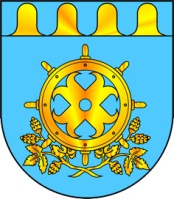 МАРИЙ ЭЛ РЕСПУБЛИКЫН ЗВЕНИГОВОМУНИЦИПАЛ РАЙОНЫН АДМИНИСТРАЦИЙЫНАДМИНИСТРАЦИЯЗВЕНИГОВСКОГО МУНИЦИПАЛЬНОГО РАЙОНАРЕСПУБЛИКИ МАРИЙ ЭЛПУНЧАЛПОСТАНОВЛЕНИЕ№ вариантаКомбинация значений признаковРезультат услуги «_______________________________________________________»(указывается положительный результат предоставления услуги)Результат услуги «_______________________________________________________»(указывается положительный результат предоставления услуги)1.физическое лицо, юридическое лицо, индивидуальный предприниматель2.уполномоченный представитель№ п/пПризнак заявителяЗначение признака заявителяРезультат услуги «_______________________________________________________»(указывается положительный результат предоставления услуги)Результат услуги «_______________________________________________________»(указывается положительный результат предоставления услуги)Результат услуги «_______________________________________________________»(указывается положительный результат предоставления услуги)1.Категория заявителяфизическое лицо, юридическое лицо, индивидуальный предприниматель1.Категория заявителяуполномоченный представитель